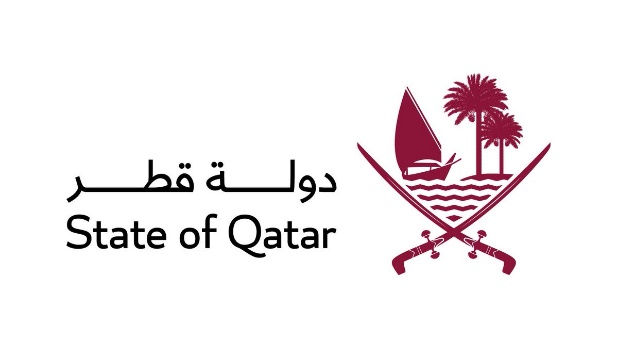 الدورة الثانية والأربعون للفريق العامل المعني بالاستعراض الدوري الشامل Working Group on the Universal Periodic Review Session Forty-secondاستعراض التقرير الوطني جمهورية باكستان الإسلامية Review of Pakistanكلمة وفد دولة قطرStatement of Qatar تلقيها سعادة الدكتورة/ هند عبد الرحمن المفتاح   المنـــدوب الدائــــم    H.E. Dr. Hend Abdalrahman AL-MUFTAHPermanent Representativeجنيف، 30 يناير 2023السيد الرئيس،يرحب وفد بلادي بسعادة السيدة حنا رباني خار، والوفد المرافق لها، ونشكرهم على عرضهم القيم.يُثمن وفد بلادي جهود حكومة باكستان لتعزيز وحماية حقوق الإنسان على الرغم من التحديات العديدة التي تواجهها، ونلاحظ مع التقدير التدابير التي اتخذتها بما في ذلك وضع وتنفيذ البرامج والسياسات العامة المتعلقة بالتنمية والإدماج في المجتمع والتخفيف من حدة الفقر ومكافحة انعدام المساواة.ويود وفد بلادي ان يتقدم بالتوصيات التالية: بذل المزيد من الجهود لتحقيق اهداف التنمية المستدامة وتعزيز عمل الآليات المنشأة في هذا الصدد.مواصلة اتخاذ التدابيرالرامية لحماية الصحفيين والنظر في الاستفادة من خطة عمل الأمم المتحدة بشأن سلامة الصحفيين ومسألة الإفلات من العقاب.مواصلة سن التشريعات وتنفيذ السياسات والبرامج الهادفة لتمكين المرأة وحماية حقوقها، والتصدي للعنف ضد النساء والفتيات.في الختام نتمنى لوفد باكستان استعراض ناجح وموفق.وشكرا السيد الرئيس. 